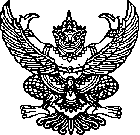 ประกาศเทศบาลตำบลบ้านเดื่อเรื่อง  ประชาสัมพันธ์กฎกระทรวงกำหนดอัตราภาษีป้าย พ.ศ.2563ประจำปี  2565-------------------------------------	ด้วยรัฐมนตรีว่าการกระทรวงมหาดไทย ได้อาศัยอำนาจตามความในมาตรา 5 วรรคหนึ่ง แห่งพระราชบัญญัติภาษีป้าย พ.ศ.2510 ซึ่งแก้ไขเพิ่มเติมโดยพระราชบัญญัติภาษีป้าย (ฉบับที่ 2) พ.ศ.2534 เห็นควรออกกฎกระทรวงกำหนดอัตราภาษีป้าย พ.ศ.2563 ซึ่งได้ประกาศในราชกิจจานุเบกษา เล่ม 137 ตอนที่ 98 ก หน้า 18 ลงวันที่ 3 ธันวาคม 2563 แล้วนั้นเทศบาลตำบลบ้านเดื่อ เห็นว่าเพื่อเป็นประโยชน์แก่ผู้ประกอบการและประชาชนในเขตเทศบาลตำบลบ้านเดื่อ  ในการจัดเก็บภาษี ประจำปี 2565 ตั้งแต่วันที่ 1 มกราคม พ.ศ.2565 เป็นต้นไป จึงขอประชาสัมพันธ์อัตราภาษีป้าย โดยมีรายละเอียด ดังนี้		หากมีข้อสงสัยติดต่อสอบถามได้ที่ งานพัฒนาและจัดเก็บรายได้ กองคลัง เทศบาลตำบลบ้านเดื่อ โทร.044-869096  และศึกษาข้อมูลเกี่ยวกับภาษีเพิ่มเติมได้ที่ เพจเฟสบุ๊ค เทศบาลตำบลบ้านเดื่อ		จึงประกาศให้ทราบโดยทั่วกัน			ประกาศ  ณ  วันที่    14  ธันวาคม  พ.ศ. 2564                                                (นายประเทือง  ธรรมโชติ)      นายกเทศมนตรีตำบลบ้านเดื่อประเภทป้ายอัตราภาษีป้าย (บาทต่อ 500ตารางเซนติเมตร)อัตราภาษีป้าย (บาทต่อ 500ตารางเซนติเมตร)ประเภทป้ายลักษณะป้ายแบบเคลื่อนที่/เปลี่ยนข้อความ/ภาพได้ลักษณะป้ายแบบคงที่/ไม่เปลี่ยนข้อความหรือภาพ(1) ป้ายที่มีอักษรไทยล้วน105(2) ป้ายที่มีอักษรไทยปนกับอักษรต่างประเทศ   และหรือปนกับภาพ และหรือเครื่องหมายอื่น5226(3) ป้ายที่ไม่มีอักษรไทยไม่ว่าจะมีภาพหรือเครื่องหมายใด ๆ หรือไม่ และป้ายที่มีอักษรไทยบางส่วนหรือทั้งหมดอยู่ใต้หรือต่ำกว่าอักษรต่างประเทศ5250